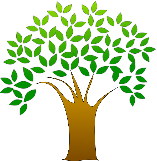 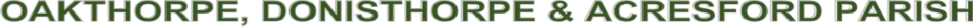 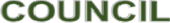 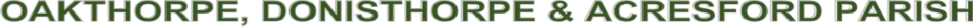 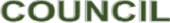 OCLC Questionnaire review meetingPresent:- Cllrs Antill, D Warren, M WarrenOther: Kelly Grove (Clerk), Dale Pearce (Caretaker)Apologies:- Cllr Antill-Holmes (work)Main points raised from questionnaireComments:- 4 against spending money on OCLC5 specifically against closing centre - Great resource/ asset/ local facility Re name as a parish centre would be less divisive - as it comes across as an Oakthorpe building – needs to be a community building. Not clear it is a LC  from outside Not clear what is there when driving pastBuilding is not eye catching – easily missedLots do not know what is on/going on at OCLC – sign outside? Marketing and publicity need greatly improving Lack of space insideParking issues raised when centre is in use in the evenings. MUGA needs updating - tired Pub/bar – getting a licence for siteCommunity events – movie night, bands, team competitionsSuggestions for courses wanted – noted by caretakerMake office space for people to rent out Other matters to consider:-OAFC accept showers might be removed – aware of costings. Clerk has sort advice. No showers needed unless we provide a swimming pool/ gym/ back-to-back workout classNote – tank would need made smaller if showers not used, but water will still be needed for kitchen/bathrooms. ACFC is in a league they access to changing rooms or council could lose ACFCNot enough football grounds available – council have a club wanting more field time.NWLDC are looking into process to change name to a Parish Community building. Clerk will inform council once information is known. Other suggestionsRe-open as a community event – football competition?Extend flat ground outside hall to be able to add a marque for events (with bar) parties/weddings/funerals Next steps:-Costs/ grants – business plan to see if viable Clerk to contact VAL about costing to produce a business planOCLC working party to provide a thing to do list:-Free Things that do not cost too muchThings that need grant supportCouncil needs to consider Closing the centre will still incur costs for:-InsuranceSecurityBuilding & Grounds maintenanceWaterPossible – legionella testingGround rentClerk office space/ electricity/ Council storage for MVAS equipment /paperwork